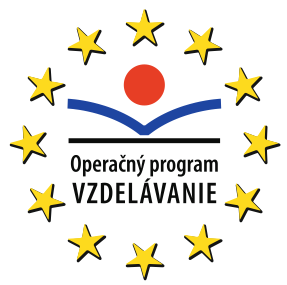 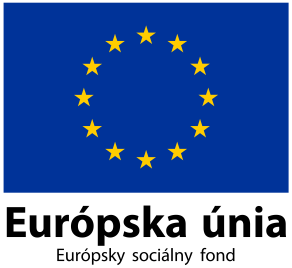 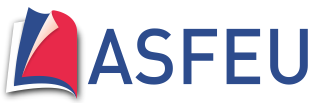 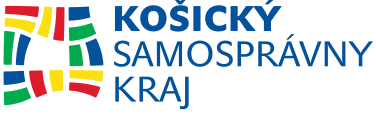 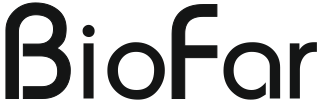 moderný študijný odbor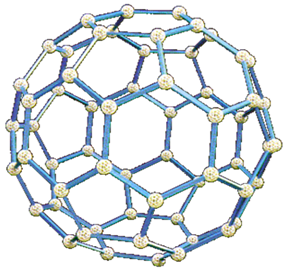 NÁZOV UČEBNICEVeľkosť písma  prispôsobte dĺžke názvu pomôcky tak, aby bol dostatočne výrazný!Dopytovo – orientovaný projektÚvod...Vážený kolega, 
prosím pri písaní textu nemeň predvolený typ písma.
Na jednotlivé nadpisy kapitol (úrovne 1-4), použi predvolený štýl zo šablóny, viď.:
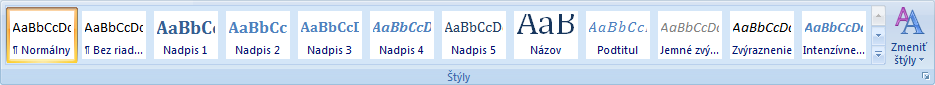 Typ nadpis 1 - Cambria 14 BoldTyp nadpis 2 - Cambria 13 BoldTyp nadpis 3 - Cambria 11 BoldTyp nadpis 4 - Cambria 11 Italicobyčajný text - Calibri 11...Pri dodržiavaní týchto pravidiel sa bez problémov bude generovať obsah a zlučovať dokumenty do jedného celku....Ďalšie pomôcky:Zalomenie na novú stranu: CTRL + ENTERZalomenie riadka v rámci rovnakého odstavca: CTRL + SHIFT + ENTERTučné písmo: CTRL + BŠikmé písmo: CTRL + IPodčiarknuté písmo: CTRL + U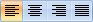 Na centrovanie textov použite spôsob zarovnania ikonami: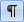 Ak potrebujete zobraziť netlačené znaky použite ikonu:  strany na pokračovanie = práca učiteľaNadpis č. 1......Ďalší nadpis č. 1 ...Podkapitola - nadpis č. 2 ......Použitá literatúra